ПРОЕКТ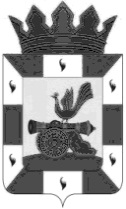 АДМИНИСТРАЦИЯ МУНИЦИПАЛЬНОГО ОБРАЗОВАНИЯ                     «СМОЛЕНСКИЙ РАЙОН» СМОЛЕНСКОЙ ОБЛАСТИП О С Т А Н О В Л Е Н И Е В соответствии со ст. 179 Бюджетного кодекса Российской Федерации, в целях повышения эффективности и рационального использования средств бюджета муниципального образования «Смоленский район» Смоленской области АДМИНИСТРАЦИЯ МУНИЦИПАЛЬНОГО ОБРАЗОВАНИЯ                        «СМОЛЕНСКИЙ РАЙОН» СМОЛЕНСКОЙ ОБЛАСТИ ПОСТАНОВЛЯЕТ:        1. Внести в муниципальную программу «Развитие системы образования в муниципальном образовании «Смоленский район» Смоленской области на 2017-2019 годы», утвержденную постановлением Администрации муниципального образования «Смоленский район» Смоленской области от 01.12.2016 года № 1354, следующие изменения:        1.1. основное мероприятие 1 подпрограммы 3 «Обеспечение доступности и качественного оказания услуги по предоставлению дополнительного образования в муниципальных образовательных организациях»» плана реализации муниципальной программы «Развитие системы образования в муниципальном образовании «Смоленский район» Смоленской области на 2017-2019 годы» Приложения 1 к муниципальной программе дополнить пунктами 3.4 – 3.5 следующего содержания:        2. Настоящее постановление вступает в силу после официального опубликования.        3. Контроль за исполнением настоящего постановления возложить на председателя комитета по образованию Администрации муниципального образования «Смоленский район» Смоленской области (И.В. Лонщакова).Исполняющий полномочияГлава муниципального образования«Смоленский район» Смоленской области                                Г.В. Игнатенковаот                    № _____О внесении изменений в муниципальную программу «Развитие системы образования в муниципальном образовании «Смоленский район» Смоленской области на 2017-2019 годы», утвержденную постановлением Администрации муниципального образования «Смоленский район» Смоленской области от 01.12.2016 года № 1354О3.4.Субсидия на обеспечение мер по повышению заработной платы педагогическим работникам муниципальных учреждений дополнительного образования детейКомитет  по образованию МКУ «ЦБУКО Смоленского района»Областной бюджет300 000,000,000,00300 000,003.5.Софинансирование расходов  по обеспечению мер по повышению зарплаты педагогическим работникам муниципальных организаций (учреждений) дополнительного образованияКомитет  по образованию МКУ «ЦБУКО Смоленского района»Бюджет муниципального образования3 000,000,000,003 000,00